COLEGIO EMILIA RIQUELME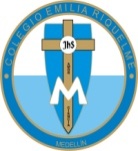 DOCENTE: ALEXANDRA OCAMPO LONDOÑOÁREA: CIENCIAS NATURALES GRADO: ONCESEGUNDO PERIODO“Andemos con verdad, vivamos en verdad. Sí, amemos mucho a Dios en espíritu y en verdad. Esta es la base: humildad y amor. Humildad, silencio, adoración.” M.E.RACTIVIDADES SEMANA 5 (mayo 18-22)Buenos días queridas estudiantes, un saludo fraterno para todas ustedes y sus familias.Esta semana continuaremos trabajando con la nomenclatura de alcoholes. En la clase virtual del Lunes, socializaremos y corregiremos los ejercicios propuestos la semana pasada y por último harán un taller evaluativo. El martes, explicaré nomenclatura de alcoholes. Las espero el lunes 18 de mayo, en el horario habitual.El enlace para acceder a Zoom, se los enviaré al grupo de WhatsApp.Cualquier inquietud, me pueden escribir a al WhatsApp: 3022249009 o al correo electrónico alexandra@campus.com.co.¡Gracias!Feliz y bendecido resto de día